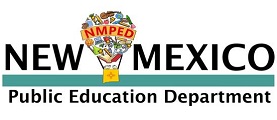 Initial Educational Diagnostician, Pre K-12 License ChecklistDocuments Required:  Social Security number provided, (Copy of card needs to be provided, if social not placed on application)  Official sealed transcripts Bachelor’s and Master’s Degree from a regionally accredited college or university  30 graduate hours (which may be completed as part of the Master’s degree) in educational diagnosis or school psychology program and include: Internship                       Hold a valid NM teaching license, counseling license, or a licensure in an ancillary area OR  Verification of 3 years of experience in one or a combination of the following areas:Work in community-based programs serving developmentally disabled children/adultsMental health related to educational diagnosisClinical practice related to educational diagnosisVocational evaluation; teaching.  Pass Content Knowledge Assessment (CKA) in Educational Diagnostician OR   Hold National Certification from National Association of School Psychologist (NASP) or from the Council for Educational Diagnostician Services (CEDS).For office use only: Email sent requesting:       Level 1:  5 year license issued        Comments:          Licensee’s Name:                                         File Number:                 Application Date:          Issue/Review Date:      Consultant’s Name: License Type:           900